République Algérienne Démocratique et Populaire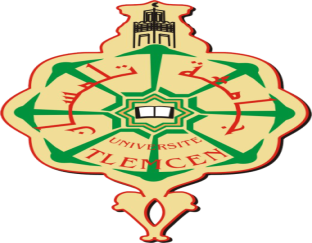 Ministère de l’Enseignement Supérieur et de la Recherche ScientifiqueUniversité  Abou Bekr Belkaid  TlemcenFaculté des Sciences de la Nature et de la Vie et des Sciences de la  Terre et de l’UniversFiche de renseignementsLicence/Master : Géologie (STU)Année universitaire 2020/2021 Nom : ………………………………………………………………………………………………………………………………………………………اللقب .............Prénom : …………………………………………………………………………………………………………………………………………………………الاسم.......Date et lieu de naissance :…………………………………………………...…………………………………………………………تاريخ و مكان الازدياد...Adresse : ……………………………………………………………………………………………………....……………………………………………………العنوانTéléphone :…………………………………..		…………………………………………..		……………………………………………Année d’obtention du BAC : …………………………………………………………….......................Numéro du BAC : ……………………………………………………………………………........................رقم الهاتف :                   .....................................................................................Inscrit  en : Mettez une croix ( ×  )               مسجل في السنة :  ضع العلامة  ( × )  في الخانة المناسبة                                                                 Tlemcen le 					SignatureLicenceLicenceMasterMaster1 ère Année  STU  Master 1 Hydrogéologie2ème année STU  Master 1 Géo-ressources3ème année  GéologieMaster 1 Géologie des bassins sédimentaires3ème année  Géologie Appliquée               Master 2 HydrogéologieRépétitifMaster 2 Géo-ressourcesMaster 2 Géologie des bassins sédimentairesRépétitif